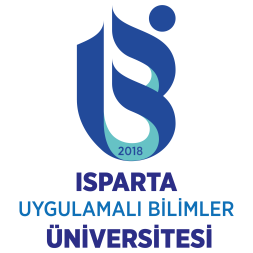                                                                                                                                                                   Tarih:      /      /Tüm formda tablolar dışındaki bütün alanlarda 12 font büyüklüğünde Times New Roman yazı karakteri kullanılmalıdır. Satır aralıkları tek (single) boşluklu olmalıdır. Paragraflar arasında tek (single) boşluk bırakılmalıdır. Sayfa düzeni değiştirilmeden bu dokümana göre yapılmalıdır. Sayfaların sol alt kısmındaki dip not bilgileri (sarı renk ile gösterilmiş) doldurulmalıdır. Sonrasında sarı renkli işaretlendirmeler kaldırılmalıdır. Rapor yazımında kelime, gramer vs. hataların en aza indirgenmesi için gayret gösterilmelidir. Rapor dönemleri itibariyle, yapılacak çalışmaları gösteren çalışma takvimini doldurunuz.Proje Formunun her bir sayfası Danışman ve Öğrenci tarafından paraflanmalıdır.Tez gerekçesinin onaylandığına dair Aslı gibidir yapılmış  Enstitü Kurul Kararı’nı proje formuna ekleyiniz.ÖYP’ye katılan öğrenci ve danışman özgeçmişlerini forma ekleyiniz.Çalışmalarda kullanılacak malzemelerin proforma faturalarını forma ekleyiniz.Çalışma programı CD ortamında bu form ile birlikte ekte teslim edilecektir.I - ÖYP BİLGİLERİ I - ÖYP BİLGİLERİ I - ÖYP BİLGİLERİ I - ÖYP BİLGİLERİ I - ÖYP BİLGİLERİ ÖYP Numarası Eğitim Düzeyi Yüksek Lisans                  Doktora Yüksek Lisans                  Doktora Yüksek Lisans                  Doktora Yüksek Lisans                  DoktoraKonu BaşlığıÖYP SüresiEtik Kurul Onay Belgesi Gerekli mi ? Evet                                     Hayır Evet                                     Hayır Evet                                     Hayır Evet                                     HayırTahmini Başlama TarihiTahmini Bitiş TarihiTahmini Bitiş TarihiBütçeII – ÖYP ÖĞRENCİ BİLGİLERİII – ÖYP ÖĞRENCİ BİLGİLERİII – ÖYP ÖĞRENCİ BİLGİLERİII – ÖYP ÖĞRENCİ BİLGİLERİII – ÖYP ÖĞRENCİ BİLGİLERİÜnvan, Ad SOYADT.C. NumarasıSicil NumarasıFakülte ve Anabilim DalıE-Postaİş TelefonuCep TelefonuTarihİmzaIII – DANIŞMAN BİLGİLERİIII – DANIŞMAN BİLGİLERİIII – DANIŞMAN BİLGİLERİIII – DANIŞMAN BİLGİLERİIII – DANIŞMAN BİLGİLERİÜnvan, Ad SOYADT.C. NumarasıSicil NumarasıSicil NumarasıFakülte ve  Anabilim DalıE-Postaİş TelefonuCep TelefonuCep TelefonuTarihİmzaIV – BÖLÜM BAŞKANIIV – BÖLÜM BAŞKANIIV – BÖLÜM BAŞKANIIV – BÖLÜM BAŞKANIIV – BÖLÜM BAŞKANIÜnvan, Ad SOYADTarihİmzaV -  DEKANV -  DEKANV -  DEKANV -  DEKANV -  DEKANÜnvan, Ad SOYADTarihİmzaVI – KOMİSYON ONAYI (Boş Bırakınız)VI – KOMİSYON ONAYI (Boş Bırakınız)VI – KOMİSYON ONAYI (Boş Bırakınız)VI – KOMİSYON ONAYI (Boş Bırakınız)VI – KOMİSYON ONAYI (Boş Bırakınız)Komisyon Toplantı TarihiKomisyon Üyesinin Kararı Kabul                Red                Revize Kabul                Red                Revize Kabul                Red                Revize Kabul                Red                RevizeGerekçe (Red veya Revize olması durumunda doldurunuz)Komisyon Üyesinin Ünvanı,Adı ve SOYADIİmzaAÇIKLAMAAÇIKLAMAAÇIKLAMAAÇIKLAMAAÇIKLAMAPROJE BÜTÇESİ DETAYIPROJE BÜTÇESİ DETAYIPROJE BÜTÇESİ DETAYIPROJE BÜTÇESİ DETAYIPROJE BÜTÇESİ DETAYIHarcama  Kodu ve AdıAdetBirim Fiyatı (KDV Dahil)Tutarı (KDV Dahil)Kullanım Gerekçesi03.2- TÜKETİME YÖNELİK MAL VE MALZEME  ALIMLARI (Sarf Malzemeler)03.2- TÜKETİME YÖNELİK MAL VE MALZEME  ALIMLARI (Sarf Malzemeler)03.2- TÜKETİME YÖNELİK MAL VE MALZEME  ALIMLARI (Sarf Malzemeler)03.2- TÜKETİME YÖNELİK MAL VE MALZEME  ALIMLARI (Sarf Malzemeler)03.2- TÜKETİME YÖNELİK MAL VE MALZEME  ALIMLARI (Sarf Malzemeler)03.2.1.01 Kırtasiye Alımları 03.2.1.04 Diğer Yayın Alımları 03.2.1.05 Baskı Cilt Giderleri (Fotokopi Dahil)03.2.6.01 Laboratuvar Malzemeleri Kimyasal Alm.03.2.6.90 Diğer Özel Malzeme Alımları03.2 - TOPLAM03.2 - TOPLAM03.2 - TOPLAM03.2 - TOPLAM03.5- HİZMET ALIMLARI03.5- HİZMET ALIMLARI03.5- HİZMET ALIMLARI03.5- HİZMET ALIMLARI03.5- HİZMET ALIMLARI03.5.1.01 Etüd Proje Bilirkişi Giderleri03.5.3.03 Yük Taşıma Giderleri03.5.5.02 Taşıt Kiralama Giderleri03.5.9.03 Sempozyum Katılım Giderleri03.5.9.90 Diğer Hizmet Alımları 03.5 - TOPLAM03.5 - TOPLAM03.5 - TOPLAM03.5 - TOPLAM03.7- MENKUL MAL, GAYRİMADDİ HAK ALIMLARI, BAKIM VE ONARIM GİDERL.03.7- MENKUL MAL, GAYRİMADDİ HAK ALIMLARI, BAKIM VE ONARIM GİDERL.03.7- MENKUL MAL, GAYRİMADDİ HAK ALIMLARI, BAKIM VE ONARIM GİDERL.03.7- MENKUL MAL, GAYRİMADDİ HAK ALIMLARI, BAKIM VE ONARIM GİDERL.03.7- MENKUL MAL, GAYRİMADDİ HAK ALIMLARI, BAKIM VE ONARIM GİDERL.03.7.2.01 Bilgisayar Yazılım Alımları03.7.3.02 Makine Teçhizat Bakım Onarım Giderleri03.7 - TOPLAM03.7 - TOPLAM03.7 - TOPLAM03.7 - TOPLAM06.1- MAL MAMUL ALIMLARI (Demirbaşlar; Makine Teçhizat )06.1- MAL MAMUL ALIMLARI (Demirbaşlar; Makine Teçhizat )06.1- MAL MAMUL ALIMLARI (Demirbaşlar; Makine Teçhizat )06.1- MAL MAMUL ALIMLARI (Demirbaşlar; Makine Teçhizat )06.1- MAL MAMUL ALIMLARI (Demirbaşlar; Makine Teçhizat )06.1.2.02 Bilgisayar Alımları06.1.2.03 Tıbbi Cihaz Alımları06.1.2.90 Diğer Makine Teçhizat Alımları06.1.3.04 Laboratuar Gereçleri Alımları 06.1 - TOPLAM06.1 - TOPLAM06.1 - TOPLAM06.1 - TOPLAMGENEL TOPLAMGENEL TOPLAMGENEL TOPLAMGENEL TOPLAMAÇIKLAMAAÇIKLAMAAÇIKLAMAAÇIKLAMAAÇIKLAMAHarcama kalemlerinde belirtilen malzeme çeşidi birden fazla olursa satır araları açılarak belirtilecektir.Talep Edilen desteğin her bir kalemi için ayrıntılı gerekçe verilmeli, istenen makine-teçhizatla ilgili teknik şartname ve proforma fatura ya da teklif mektubu, hizmet alımı ile ilgili proforma fatura ya da teklif mektubu eklenmelidir.Harcama kalemlerinde belirtilen malzeme çeşidi birden fazla olursa satır araları açılarak belirtilecektir.Talep Edilen desteğin her bir kalemi için ayrıntılı gerekçe verilmeli, istenen makine-teçhizatla ilgili teknik şartname ve proforma fatura ya da teklif mektubu, hizmet alımı ile ilgili proforma fatura ya da teklif mektubu eklenmelidir.Harcama kalemlerinde belirtilen malzeme çeşidi birden fazla olursa satır araları açılarak belirtilecektir.Talep Edilen desteğin her bir kalemi için ayrıntılı gerekçe verilmeli, istenen makine-teçhizatla ilgili teknik şartname ve proforma fatura ya da teklif mektubu, hizmet alımı ile ilgili proforma fatura ya da teklif mektubu eklenmelidir.Harcama kalemlerinde belirtilen malzeme çeşidi birden fazla olursa satır araları açılarak belirtilecektir.Talep Edilen desteğin her bir kalemi için ayrıntılı gerekçe verilmeli, istenen makine-teçhizatla ilgili teknik şartname ve proforma fatura ya da teklif mektubu, hizmet alımı ile ilgili proforma fatura ya da teklif mektubu eklenmelidir.Harcama kalemlerinde belirtilen malzeme çeşidi birden fazla olursa satır araları açılarak belirtilecektir.Talep Edilen desteğin her bir kalemi için ayrıntılı gerekçe verilmeli, istenen makine-teçhizatla ilgili teknik şartname ve proforma fatura ya da teklif mektubu, hizmet alımı ile ilgili proforma fatura ya da teklif mektubu eklenmelidir.1. ÖZET ve ANAHTAR KELİMELERÖYP Konu Başlığı Bu alanın boyutu gerektiği takdirde değiştirilebilir.Subject Title Bu alanın boyutu gerektiği takdirde değiştirilebilir.ÖzetBu alanın boyutu gerektiği takdirde değiştirilebilir.AbstractBu alanın boyutu gerektiği takdirde değiştirilebilir.Anahtar KelimelerBu alanın boyutu gerektiği takdirde değiştirilebilir.KeywordsBu alanın boyutu gerektiği takdirde değiştirilebilir.AÇIKLAMAÖYP çalışma konusu özeti ve anahtar kelimeler Türkçe ve İngilizce yazılmalıdır. Özette konunun tarihçesi ve literatürdeki yeri çok kısa belirtildikten sonra projenin özgün değeri ve beklenen sonucunun etkileri vurgulanmalıdır. Ayrıca nasıl yürütüleceği (deneysel tasarım/yaklaşım, yöntemler, ekip, aşamalar ve zaman) özetlenmelidir. Proje özetleri birer sayfayı geçmemeli ve en fazla 600 kelime olmalıdır. Anahtar kelimeler sekiz adeti geçmemelidir.2. AMAÇBu alanın boyutu gerektiği takdirde değiştirilebilir.AÇIKLAMAÖnerilen projenin amacı ve erişilmek istenen sonuç açık olarak yazılmalıdır.3. KONU ve KAPSAMBu alanın boyutu gerektiği takdirde değiştirilebilir.AÇIKLAMAÇalışmanın konusu ve kapsamı net olarak tanımlanmalı, amaç ile ilişkisi açıklanmalıdır.4. LİTERATÜR ÖZETİBu alanın boyutu gerektiği takdirde değiştirilebilir.AÇIKLAMAÇalışma konusu ile ilgili alanda ulusal ve uluslararası literatür taranarak, ham bir literatür listesi değil, kısa bir literatür analizi verilmelidir. Bu analiz, önerilen araştırma konusunun literatürdeki önemini ve doldurulması gereken boşluğu ortaya koymalıdır.5. ÖZGÜN DEĞERBu alanın boyutu gerektiği takdirde değiştirilebilir.AÇIKLAMAAraştırmanın dayandığı hipotez/ler açıkça ortaya konulmalı ve özgün değeri belirgin bir biçimde vurgulanmalıdır.  Önerilen yeni teknoloji, metot veya kuramın literatüre nasıl bir katkısı olacağı açıklanmalıdır.6. YÖNTEMBu alanın boyutu gerektiği takdirde değiştirilebilir.AÇIKLAMAAraştırmanın tasarımı/yaklaşımları ile uyumlu olarak incelenmek üzere seçilen parametreler sıralanmalıdır. Amaç ve kapsamla uyumlu olması da gereken bu parametrelerin incelenmesi için uygulanacak yöntem ile kullanılacak materyal net bir biçimde tanımlanmalıdır.  Yapılacak ölçümler (ya da derlenecek veriler), kurulacak ilişkiler ayrıntılı biçimde anlatılmalıdır.7. ARAŞTIRMA OLANAKLARISatır sayısı ve boyutu gerektiği takdirde değiştirilebilir.AÇIKLAMABu bölümde kurumda var olup da çalışmalarda kullanılacak olan altyapı/ekipman olanakları belirtilmelidir.8. ÇALIŞMA TAKVİMİ8. ÇALIŞMA TAKVİMİ8. ÇALIŞMA TAKVİMİ8. ÇALIŞMA TAKVİMİ8. ÇALIŞMA TAKVİMİ8. ÇALIŞMA TAKVİMİ8. ÇALIŞMA TAKVİMİ8. ÇALIŞMA TAKVİMİ8. ÇALIŞMA TAKVİMİ8. ÇALIŞMA TAKVİMİ8. ÇALIŞMA TAKVİMİ8. ÇALIŞMA TAKVİMİ8. ÇALIŞMA TAKVİMİ8. ÇALIŞMA TAKVİMİ8. ÇALIŞMA TAKVİMİ8. ÇALIŞMA TAKVİMİ8. ÇALIŞMA TAKVİMİ8. ÇALIŞMA TAKVİMİ8. ÇALIŞMA TAKVİMİ8. ÇALIŞMA TAKVİMİ8. ÇALIŞMA TAKVİMİ8. ÇALIŞMA TAKVİMİ8. ÇALIŞMA TAKVİMİ8. ÇALIŞMA TAKVİMİ8. ÇALIŞMA TAKVİMİ8. ÇALIŞMA TAKVİMİ8. ÇALIŞMA TAKVİMİ8. ÇALIŞMA TAKVİMİ8. ÇALIŞMA TAKVİMİ8. ÇALIŞMA TAKVİMİ8. ÇALIŞMA TAKVİMİ8. ÇALIŞMA TAKVİMİ8. ÇALIŞMA TAKVİMİ8. ÇALIŞMA TAKVİMİ8. ÇALIŞMA TAKVİMİ8. ÇALIŞMA TAKVİMİ8. ÇALIŞMA TAKVİMİİş Paketi Ad / TanımAYLARAYLARAYLARAYLARAYLARAYLARAYLARAYLARAYLARAYLARAYLARAYLARAYLARAYLARAYLARAYLARAYLARAYLARAYLARAYLARAYLARAYLARAYLARAYLARAYLARAYLARAYLARAYLARAYLARAYLARAYLARAYLARAYLARAYLARAYLARAYLARİş Paketi Ad / Tanım123456789101112131415161718192021222324252627282930313233343536AÇIKLAMAAÇIKLAMAAÇIKLAMAAÇIKLAMAAÇIKLAMAAÇIKLAMAAÇIKLAMAAÇIKLAMAAÇIKLAMAAÇIKLAMAAÇIKLAMAAÇIKLAMAAÇIKLAMAAÇIKLAMAAÇIKLAMAAÇIKLAMAAÇIKLAMAAÇIKLAMAAÇIKLAMAAÇIKLAMAAÇIKLAMAAÇIKLAMAAÇIKLAMAAÇIKLAMAAÇIKLAMAAÇIKLAMAAÇIKLAMAAÇIKLAMAAÇIKLAMAAÇIKLAMAAÇIKLAMAAÇIKLAMAAÇIKLAMAAÇIKLAMAAÇIKLAMAAÇIKLAMAAÇIKLAMAÇalışmalarda  yer alacak başlıca iş paketleri ve bunlar için önerilen zamanlama, İş-Zaman Çizelgesi halinde verilmelidir. Ayrıca, çalışmaların belli başlı aşamaları ve bunlardan herbirinin ne zaman gerçekleşeceği, bu aşamalarda görev alacak  personel ve iş tanımları ek sayfa kullanılarak ayrıntılı olarak yazılmalıdır. Personelin niteliği (yürütücü, araştırmacı, danışman) belirtilmelidir. Gelişme ve sonuç raporu hazırlama aşamaları proje çalışmalarına paralel olarak yürütülmeli ve ayrı bir iş paketi olarak gösterilmemelidir.Çalışmalarda  yer alacak başlıca iş paketleri ve bunlar için önerilen zamanlama, İş-Zaman Çizelgesi halinde verilmelidir. Ayrıca, çalışmaların belli başlı aşamaları ve bunlardan herbirinin ne zaman gerçekleşeceği, bu aşamalarda görev alacak  personel ve iş tanımları ek sayfa kullanılarak ayrıntılı olarak yazılmalıdır. Personelin niteliği (yürütücü, araştırmacı, danışman) belirtilmelidir. Gelişme ve sonuç raporu hazırlama aşamaları proje çalışmalarına paralel olarak yürütülmeli ve ayrı bir iş paketi olarak gösterilmemelidir.Çalışmalarda  yer alacak başlıca iş paketleri ve bunlar için önerilen zamanlama, İş-Zaman Çizelgesi halinde verilmelidir. Ayrıca, çalışmaların belli başlı aşamaları ve bunlardan herbirinin ne zaman gerçekleşeceği, bu aşamalarda görev alacak  personel ve iş tanımları ek sayfa kullanılarak ayrıntılı olarak yazılmalıdır. Personelin niteliği (yürütücü, araştırmacı, danışman) belirtilmelidir. Gelişme ve sonuç raporu hazırlama aşamaları proje çalışmalarına paralel olarak yürütülmeli ve ayrı bir iş paketi olarak gösterilmemelidir.Çalışmalarda  yer alacak başlıca iş paketleri ve bunlar için önerilen zamanlama, İş-Zaman Çizelgesi halinde verilmelidir. Ayrıca, çalışmaların belli başlı aşamaları ve bunlardan herbirinin ne zaman gerçekleşeceği, bu aşamalarda görev alacak  personel ve iş tanımları ek sayfa kullanılarak ayrıntılı olarak yazılmalıdır. Personelin niteliği (yürütücü, araştırmacı, danışman) belirtilmelidir. Gelişme ve sonuç raporu hazırlama aşamaları proje çalışmalarına paralel olarak yürütülmeli ve ayrı bir iş paketi olarak gösterilmemelidir.Çalışmalarda  yer alacak başlıca iş paketleri ve bunlar için önerilen zamanlama, İş-Zaman Çizelgesi halinde verilmelidir. Ayrıca, çalışmaların belli başlı aşamaları ve bunlardan herbirinin ne zaman gerçekleşeceği, bu aşamalarda görev alacak  personel ve iş tanımları ek sayfa kullanılarak ayrıntılı olarak yazılmalıdır. Personelin niteliği (yürütücü, araştırmacı, danışman) belirtilmelidir. Gelişme ve sonuç raporu hazırlama aşamaları proje çalışmalarına paralel olarak yürütülmeli ve ayrı bir iş paketi olarak gösterilmemelidir.Çalışmalarda  yer alacak başlıca iş paketleri ve bunlar için önerilen zamanlama, İş-Zaman Çizelgesi halinde verilmelidir. Ayrıca, çalışmaların belli başlı aşamaları ve bunlardan herbirinin ne zaman gerçekleşeceği, bu aşamalarda görev alacak  personel ve iş tanımları ek sayfa kullanılarak ayrıntılı olarak yazılmalıdır. Personelin niteliği (yürütücü, araştırmacı, danışman) belirtilmelidir. Gelişme ve sonuç raporu hazırlama aşamaları proje çalışmalarına paralel olarak yürütülmeli ve ayrı bir iş paketi olarak gösterilmemelidir.Çalışmalarda  yer alacak başlıca iş paketleri ve bunlar için önerilen zamanlama, İş-Zaman Çizelgesi halinde verilmelidir. Ayrıca, çalışmaların belli başlı aşamaları ve bunlardan herbirinin ne zaman gerçekleşeceği, bu aşamalarda görev alacak  personel ve iş tanımları ek sayfa kullanılarak ayrıntılı olarak yazılmalıdır. Personelin niteliği (yürütücü, araştırmacı, danışman) belirtilmelidir. Gelişme ve sonuç raporu hazırlama aşamaları proje çalışmalarına paralel olarak yürütülmeli ve ayrı bir iş paketi olarak gösterilmemelidir.Çalışmalarda  yer alacak başlıca iş paketleri ve bunlar için önerilen zamanlama, İş-Zaman Çizelgesi halinde verilmelidir. Ayrıca, çalışmaların belli başlı aşamaları ve bunlardan herbirinin ne zaman gerçekleşeceği, bu aşamalarda görev alacak  personel ve iş tanımları ek sayfa kullanılarak ayrıntılı olarak yazılmalıdır. Personelin niteliği (yürütücü, araştırmacı, danışman) belirtilmelidir. Gelişme ve sonuç raporu hazırlama aşamaları proje çalışmalarına paralel olarak yürütülmeli ve ayrı bir iş paketi olarak gösterilmemelidir.Çalışmalarda  yer alacak başlıca iş paketleri ve bunlar için önerilen zamanlama, İş-Zaman Çizelgesi halinde verilmelidir. Ayrıca, çalışmaların belli başlı aşamaları ve bunlardan herbirinin ne zaman gerçekleşeceği, bu aşamalarda görev alacak  personel ve iş tanımları ek sayfa kullanılarak ayrıntılı olarak yazılmalıdır. Personelin niteliği (yürütücü, araştırmacı, danışman) belirtilmelidir. Gelişme ve sonuç raporu hazırlama aşamaları proje çalışmalarına paralel olarak yürütülmeli ve ayrı bir iş paketi olarak gösterilmemelidir.Çalışmalarda  yer alacak başlıca iş paketleri ve bunlar için önerilen zamanlama, İş-Zaman Çizelgesi halinde verilmelidir. Ayrıca, çalışmaların belli başlı aşamaları ve bunlardan herbirinin ne zaman gerçekleşeceği, bu aşamalarda görev alacak  personel ve iş tanımları ek sayfa kullanılarak ayrıntılı olarak yazılmalıdır. Personelin niteliği (yürütücü, araştırmacı, danışman) belirtilmelidir. Gelişme ve sonuç raporu hazırlama aşamaları proje çalışmalarına paralel olarak yürütülmeli ve ayrı bir iş paketi olarak gösterilmemelidir.Çalışmalarda  yer alacak başlıca iş paketleri ve bunlar için önerilen zamanlama, İş-Zaman Çizelgesi halinde verilmelidir. Ayrıca, çalışmaların belli başlı aşamaları ve bunlardan herbirinin ne zaman gerçekleşeceği, bu aşamalarda görev alacak  personel ve iş tanımları ek sayfa kullanılarak ayrıntılı olarak yazılmalıdır. Personelin niteliği (yürütücü, araştırmacı, danışman) belirtilmelidir. Gelişme ve sonuç raporu hazırlama aşamaları proje çalışmalarına paralel olarak yürütülmeli ve ayrı bir iş paketi olarak gösterilmemelidir.Çalışmalarda  yer alacak başlıca iş paketleri ve bunlar için önerilen zamanlama, İş-Zaman Çizelgesi halinde verilmelidir. Ayrıca, çalışmaların belli başlı aşamaları ve bunlardan herbirinin ne zaman gerçekleşeceği, bu aşamalarda görev alacak  personel ve iş tanımları ek sayfa kullanılarak ayrıntılı olarak yazılmalıdır. Personelin niteliği (yürütücü, araştırmacı, danışman) belirtilmelidir. Gelişme ve sonuç raporu hazırlama aşamaları proje çalışmalarına paralel olarak yürütülmeli ve ayrı bir iş paketi olarak gösterilmemelidir.Çalışmalarda  yer alacak başlıca iş paketleri ve bunlar için önerilen zamanlama, İş-Zaman Çizelgesi halinde verilmelidir. Ayrıca, çalışmaların belli başlı aşamaları ve bunlardan herbirinin ne zaman gerçekleşeceği, bu aşamalarda görev alacak  personel ve iş tanımları ek sayfa kullanılarak ayrıntılı olarak yazılmalıdır. Personelin niteliği (yürütücü, araştırmacı, danışman) belirtilmelidir. Gelişme ve sonuç raporu hazırlama aşamaları proje çalışmalarına paralel olarak yürütülmeli ve ayrı bir iş paketi olarak gösterilmemelidir.Çalışmalarda  yer alacak başlıca iş paketleri ve bunlar için önerilen zamanlama, İş-Zaman Çizelgesi halinde verilmelidir. Ayrıca, çalışmaların belli başlı aşamaları ve bunlardan herbirinin ne zaman gerçekleşeceği, bu aşamalarda görev alacak  personel ve iş tanımları ek sayfa kullanılarak ayrıntılı olarak yazılmalıdır. Personelin niteliği (yürütücü, araştırmacı, danışman) belirtilmelidir. Gelişme ve sonuç raporu hazırlama aşamaları proje çalışmalarına paralel olarak yürütülmeli ve ayrı bir iş paketi olarak gösterilmemelidir.Çalışmalarda  yer alacak başlıca iş paketleri ve bunlar için önerilen zamanlama, İş-Zaman Çizelgesi halinde verilmelidir. Ayrıca, çalışmaların belli başlı aşamaları ve bunlardan herbirinin ne zaman gerçekleşeceği, bu aşamalarda görev alacak  personel ve iş tanımları ek sayfa kullanılarak ayrıntılı olarak yazılmalıdır. Personelin niteliği (yürütücü, araştırmacı, danışman) belirtilmelidir. Gelişme ve sonuç raporu hazırlama aşamaları proje çalışmalarına paralel olarak yürütülmeli ve ayrı bir iş paketi olarak gösterilmemelidir.Çalışmalarda  yer alacak başlıca iş paketleri ve bunlar için önerilen zamanlama, İş-Zaman Çizelgesi halinde verilmelidir. Ayrıca, çalışmaların belli başlı aşamaları ve bunlardan herbirinin ne zaman gerçekleşeceği, bu aşamalarda görev alacak  personel ve iş tanımları ek sayfa kullanılarak ayrıntılı olarak yazılmalıdır. Personelin niteliği (yürütücü, araştırmacı, danışman) belirtilmelidir. Gelişme ve sonuç raporu hazırlama aşamaları proje çalışmalarına paralel olarak yürütülmeli ve ayrı bir iş paketi olarak gösterilmemelidir.Çalışmalarda  yer alacak başlıca iş paketleri ve bunlar için önerilen zamanlama, İş-Zaman Çizelgesi halinde verilmelidir. Ayrıca, çalışmaların belli başlı aşamaları ve bunlardan herbirinin ne zaman gerçekleşeceği, bu aşamalarda görev alacak  personel ve iş tanımları ek sayfa kullanılarak ayrıntılı olarak yazılmalıdır. Personelin niteliği (yürütücü, araştırmacı, danışman) belirtilmelidir. Gelişme ve sonuç raporu hazırlama aşamaları proje çalışmalarına paralel olarak yürütülmeli ve ayrı bir iş paketi olarak gösterilmemelidir.Çalışmalarda  yer alacak başlıca iş paketleri ve bunlar için önerilen zamanlama, İş-Zaman Çizelgesi halinde verilmelidir. Ayrıca, çalışmaların belli başlı aşamaları ve bunlardan herbirinin ne zaman gerçekleşeceği, bu aşamalarda görev alacak  personel ve iş tanımları ek sayfa kullanılarak ayrıntılı olarak yazılmalıdır. Personelin niteliği (yürütücü, araştırmacı, danışman) belirtilmelidir. Gelişme ve sonuç raporu hazırlama aşamaları proje çalışmalarına paralel olarak yürütülmeli ve ayrı bir iş paketi olarak gösterilmemelidir.Çalışmalarda  yer alacak başlıca iş paketleri ve bunlar için önerilen zamanlama, İş-Zaman Çizelgesi halinde verilmelidir. Ayrıca, çalışmaların belli başlı aşamaları ve bunlardan herbirinin ne zaman gerçekleşeceği, bu aşamalarda görev alacak  personel ve iş tanımları ek sayfa kullanılarak ayrıntılı olarak yazılmalıdır. Personelin niteliği (yürütücü, araştırmacı, danışman) belirtilmelidir. Gelişme ve sonuç raporu hazırlama aşamaları proje çalışmalarına paralel olarak yürütülmeli ve ayrı bir iş paketi olarak gösterilmemelidir.Çalışmalarda  yer alacak başlıca iş paketleri ve bunlar için önerilen zamanlama, İş-Zaman Çizelgesi halinde verilmelidir. Ayrıca, çalışmaların belli başlı aşamaları ve bunlardan herbirinin ne zaman gerçekleşeceği, bu aşamalarda görev alacak  personel ve iş tanımları ek sayfa kullanılarak ayrıntılı olarak yazılmalıdır. Personelin niteliği (yürütücü, araştırmacı, danışman) belirtilmelidir. Gelişme ve sonuç raporu hazırlama aşamaları proje çalışmalarına paralel olarak yürütülmeli ve ayrı bir iş paketi olarak gösterilmemelidir.Çalışmalarda  yer alacak başlıca iş paketleri ve bunlar için önerilen zamanlama, İş-Zaman Çizelgesi halinde verilmelidir. Ayrıca, çalışmaların belli başlı aşamaları ve bunlardan herbirinin ne zaman gerçekleşeceği, bu aşamalarda görev alacak  personel ve iş tanımları ek sayfa kullanılarak ayrıntılı olarak yazılmalıdır. Personelin niteliği (yürütücü, araştırmacı, danışman) belirtilmelidir. Gelişme ve sonuç raporu hazırlama aşamaları proje çalışmalarına paralel olarak yürütülmeli ve ayrı bir iş paketi olarak gösterilmemelidir.Çalışmalarda  yer alacak başlıca iş paketleri ve bunlar için önerilen zamanlama, İş-Zaman Çizelgesi halinde verilmelidir. Ayrıca, çalışmaların belli başlı aşamaları ve bunlardan herbirinin ne zaman gerçekleşeceği, bu aşamalarda görev alacak  personel ve iş tanımları ek sayfa kullanılarak ayrıntılı olarak yazılmalıdır. Personelin niteliği (yürütücü, araştırmacı, danışman) belirtilmelidir. Gelişme ve sonuç raporu hazırlama aşamaları proje çalışmalarına paralel olarak yürütülmeli ve ayrı bir iş paketi olarak gösterilmemelidir.Çalışmalarda  yer alacak başlıca iş paketleri ve bunlar için önerilen zamanlama, İş-Zaman Çizelgesi halinde verilmelidir. Ayrıca, çalışmaların belli başlı aşamaları ve bunlardan herbirinin ne zaman gerçekleşeceği, bu aşamalarda görev alacak  personel ve iş tanımları ek sayfa kullanılarak ayrıntılı olarak yazılmalıdır. Personelin niteliği (yürütücü, araştırmacı, danışman) belirtilmelidir. Gelişme ve sonuç raporu hazırlama aşamaları proje çalışmalarına paralel olarak yürütülmeli ve ayrı bir iş paketi olarak gösterilmemelidir.Çalışmalarda  yer alacak başlıca iş paketleri ve bunlar için önerilen zamanlama, İş-Zaman Çizelgesi halinde verilmelidir. Ayrıca, çalışmaların belli başlı aşamaları ve bunlardan herbirinin ne zaman gerçekleşeceği, bu aşamalarda görev alacak  personel ve iş tanımları ek sayfa kullanılarak ayrıntılı olarak yazılmalıdır. Personelin niteliği (yürütücü, araştırmacı, danışman) belirtilmelidir. Gelişme ve sonuç raporu hazırlama aşamaları proje çalışmalarına paralel olarak yürütülmeli ve ayrı bir iş paketi olarak gösterilmemelidir.Çalışmalarda  yer alacak başlıca iş paketleri ve bunlar için önerilen zamanlama, İş-Zaman Çizelgesi halinde verilmelidir. Ayrıca, çalışmaların belli başlı aşamaları ve bunlardan herbirinin ne zaman gerçekleşeceği, bu aşamalarda görev alacak  personel ve iş tanımları ek sayfa kullanılarak ayrıntılı olarak yazılmalıdır. Personelin niteliği (yürütücü, araştırmacı, danışman) belirtilmelidir. Gelişme ve sonuç raporu hazırlama aşamaları proje çalışmalarına paralel olarak yürütülmeli ve ayrı bir iş paketi olarak gösterilmemelidir.Çalışmalarda  yer alacak başlıca iş paketleri ve bunlar için önerilen zamanlama, İş-Zaman Çizelgesi halinde verilmelidir. Ayrıca, çalışmaların belli başlı aşamaları ve bunlardan herbirinin ne zaman gerçekleşeceği, bu aşamalarda görev alacak  personel ve iş tanımları ek sayfa kullanılarak ayrıntılı olarak yazılmalıdır. Personelin niteliği (yürütücü, araştırmacı, danışman) belirtilmelidir. Gelişme ve sonuç raporu hazırlama aşamaları proje çalışmalarına paralel olarak yürütülmeli ve ayrı bir iş paketi olarak gösterilmemelidir.Çalışmalarda  yer alacak başlıca iş paketleri ve bunlar için önerilen zamanlama, İş-Zaman Çizelgesi halinde verilmelidir. Ayrıca, çalışmaların belli başlı aşamaları ve bunlardan herbirinin ne zaman gerçekleşeceği, bu aşamalarda görev alacak  personel ve iş tanımları ek sayfa kullanılarak ayrıntılı olarak yazılmalıdır. Personelin niteliği (yürütücü, araştırmacı, danışman) belirtilmelidir. Gelişme ve sonuç raporu hazırlama aşamaları proje çalışmalarına paralel olarak yürütülmeli ve ayrı bir iş paketi olarak gösterilmemelidir.Çalışmalarda  yer alacak başlıca iş paketleri ve bunlar için önerilen zamanlama, İş-Zaman Çizelgesi halinde verilmelidir. Ayrıca, çalışmaların belli başlı aşamaları ve bunlardan herbirinin ne zaman gerçekleşeceği, bu aşamalarda görev alacak  personel ve iş tanımları ek sayfa kullanılarak ayrıntılı olarak yazılmalıdır. Personelin niteliği (yürütücü, araştırmacı, danışman) belirtilmelidir. Gelişme ve sonuç raporu hazırlama aşamaları proje çalışmalarına paralel olarak yürütülmeli ve ayrı bir iş paketi olarak gösterilmemelidir.Çalışmalarda  yer alacak başlıca iş paketleri ve bunlar için önerilen zamanlama, İş-Zaman Çizelgesi halinde verilmelidir. Ayrıca, çalışmaların belli başlı aşamaları ve bunlardan herbirinin ne zaman gerçekleşeceği, bu aşamalarda görev alacak  personel ve iş tanımları ek sayfa kullanılarak ayrıntılı olarak yazılmalıdır. Personelin niteliği (yürütücü, araştırmacı, danışman) belirtilmelidir. Gelişme ve sonuç raporu hazırlama aşamaları proje çalışmalarına paralel olarak yürütülmeli ve ayrı bir iş paketi olarak gösterilmemelidir.Çalışmalarda  yer alacak başlıca iş paketleri ve bunlar için önerilen zamanlama, İş-Zaman Çizelgesi halinde verilmelidir. Ayrıca, çalışmaların belli başlı aşamaları ve bunlardan herbirinin ne zaman gerçekleşeceği, bu aşamalarda görev alacak  personel ve iş tanımları ek sayfa kullanılarak ayrıntılı olarak yazılmalıdır. Personelin niteliği (yürütücü, araştırmacı, danışman) belirtilmelidir. Gelişme ve sonuç raporu hazırlama aşamaları proje çalışmalarına paralel olarak yürütülmeli ve ayrı bir iş paketi olarak gösterilmemelidir.Çalışmalarda  yer alacak başlıca iş paketleri ve bunlar için önerilen zamanlama, İş-Zaman Çizelgesi halinde verilmelidir. Ayrıca, çalışmaların belli başlı aşamaları ve bunlardan herbirinin ne zaman gerçekleşeceği, bu aşamalarda görev alacak  personel ve iş tanımları ek sayfa kullanılarak ayrıntılı olarak yazılmalıdır. Personelin niteliği (yürütücü, araştırmacı, danışman) belirtilmelidir. Gelişme ve sonuç raporu hazırlama aşamaları proje çalışmalarına paralel olarak yürütülmeli ve ayrı bir iş paketi olarak gösterilmemelidir.Çalışmalarda  yer alacak başlıca iş paketleri ve bunlar için önerilen zamanlama, İş-Zaman Çizelgesi halinde verilmelidir. Ayrıca, çalışmaların belli başlı aşamaları ve bunlardan herbirinin ne zaman gerçekleşeceği, bu aşamalarda görev alacak  personel ve iş tanımları ek sayfa kullanılarak ayrıntılı olarak yazılmalıdır. Personelin niteliği (yürütücü, araştırmacı, danışman) belirtilmelidir. Gelişme ve sonuç raporu hazırlama aşamaları proje çalışmalarına paralel olarak yürütülmeli ve ayrı bir iş paketi olarak gösterilmemelidir.Çalışmalarda  yer alacak başlıca iş paketleri ve bunlar için önerilen zamanlama, İş-Zaman Çizelgesi halinde verilmelidir. Ayrıca, çalışmaların belli başlı aşamaları ve bunlardan herbirinin ne zaman gerçekleşeceği, bu aşamalarda görev alacak  personel ve iş tanımları ek sayfa kullanılarak ayrıntılı olarak yazılmalıdır. Personelin niteliği (yürütücü, araştırmacı, danışman) belirtilmelidir. Gelişme ve sonuç raporu hazırlama aşamaları proje çalışmalarına paralel olarak yürütülmeli ve ayrı bir iş paketi olarak gösterilmemelidir.Çalışmalarda  yer alacak başlıca iş paketleri ve bunlar için önerilen zamanlama, İş-Zaman Çizelgesi halinde verilmelidir. Ayrıca, çalışmaların belli başlı aşamaları ve bunlardan herbirinin ne zaman gerçekleşeceği, bu aşamalarda görev alacak  personel ve iş tanımları ek sayfa kullanılarak ayrıntılı olarak yazılmalıdır. Personelin niteliği (yürütücü, araştırmacı, danışman) belirtilmelidir. Gelişme ve sonuç raporu hazırlama aşamaları proje çalışmalarına paralel olarak yürütülmeli ve ayrı bir iş paketi olarak gösterilmemelidir.Çalışmalarda  yer alacak başlıca iş paketleri ve bunlar için önerilen zamanlama, İş-Zaman Çizelgesi halinde verilmelidir. Ayrıca, çalışmaların belli başlı aşamaları ve bunlardan herbirinin ne zaman gerçekleşeceği, bu aşamalarda görev alacak  personel ve iş tanımları ek sayfa kullanılarak ayrıntılı olarak yazılmalıdır. Personelin niteliği (yürütücü, araştırmacı, danışman) belirtilmelidir. Gelişme ve sonuç raporu hazırlama aşamaları proje çalışmalarına paralel olarak yürütülmeli ve ayrı bir iş paketi olarak gösterilmemelidir.Çalışmalarda  yer alacak başlıca iş paketleri ve bunlar için önerilen zamanlama, İş-Zaman Çizelgesi halinde verilmelidir. Ayrıca, çalışmaların belli başlı aşamaları ve bunlardan herbirinin ne zaman gerçekleşeceği, bu aşamalarda görev alacak  personel ve iş tanımları ek sayfa kullanılarak ayrıntılı olarak yazılmalıdır. Personelin niteliği (yürütücü, araştırmacı, danışman) belirtilmelidir. Gelişme ve sonuç raporu hazırlama aşamaları proje çalışmalarına paralel olarak yürütülmeli ve ayrı bir iş paketi olarak gösterilmemelidir.Çalışmalarda  yer alacak başlıca iş paketleri ve bunlar için önerilen zamanlama, İş-Zaman Çizelgesi halinde verilmelidir. Ayrıca, çalışmaların belli başlı aşamaları ve bunlardan herbirinin ne zaman gerçekleşeceği, bu aşamalarda görev alacak  personel ve iş tanımları ek sayfa kullanılarak ayrıntılı olarak yazılmalıdır. Personelin niteliği (yürütücü, araştırmacı, danışman) belirtilmelidir. Gelişme ve sonuç raporu hazırlama aşamaları proje çalışmalarına paralel olarak yürütülmeli ve ayrı bir iş paketi olarak gösterilmemelidir.